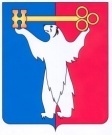 АДМИНИСТРАЦИЯ ГОРОДА НОРИЛЬСКАКРАСНОЯРСКОГО КРАЯРАСПОРЯЖЕНИЕО внесении изменений в распоряжение Администрации города Норильска от 18.12.2009 №4912 В связи с кадровыми изменениями в Администрации города Норильска,Внести в распоряжение Администрации города Норильска от 18.12.2009 №4912 «О создании комиссии по разработке цен на жилищные услуги» (далее – Распоряжение) следующее изменение:Утвердить состав комиссии по разработке цен на жилищные услуги (прилагается).Признать утратившим силу пункт 2 распоряжения Администрации города Норильска от 10.12.2013 №7068 «О внесении изменений в распоряжение Администрации города Норильска от 18.12.2009 №4912».Разместить настоящее распоряжение на официальном сайте муниципального образования город Норильск.Руководитель Администрации города Норильска                                Е.Ю. ПоздняковУтвержден:распоряжением Администрации города Норильскаот 28.01.2015 №177СОСТАВКОМИССИИ ПО РАЗРАБОТКЕ ЦЕН НА ЖИЛИЩНЫЕ УСЛУГИКалинин Виктор Александрович			заместитель Руководителя Администрации города Норильска по городскому хозяйству, председатель комиссииПестряковАлександр Александрович		председатель постоянной комиссии по городскому хозяйству Норильского городского Совета депутатов, заместитель председателя комиссии (по согласованию)Члены комиссии:ЦюпкоВиктор Владимирович			заместитель Главы города Норильска (по согласованию)ПеретяткоИрина Васильевна				заместитель Руководителя Администрации города Норильска по экономике и финансамПопсуевичОльга Николаевна		начальник Управления экономики, 		планирования и экономического развитияАдминистрации города НорильскаСитников Алексей Николаевич			начальник Правового управленияАдминистрации города НорильскаСарычеваОльга Александровна			начальник Управленияжилищно-коммунального хозяйства Администрации города НорильскаНикифороваНина Васильевна		заместитель начальника Управления жилищно-коммунального хозяйства Администрации города Норильска по экономикеЗобневаТамара Николаевна		начальник планово-экономического отдела Управления жилищно-коммунального хозяйства Администрации города Норильска28.01.2015г. Норильск      № 177